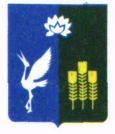 АДМИНИСТРАЦИЯ ПРОХОРСКОГО СЕЛЬСКОГО ПОСЕЛЕНИЯСПАССКОГО МУНИЦИПАЛЬНОГО РАЙОНАПРИМОРСКОГО КРАЯ РАСПОРЯЖЕНИЕ  23 апреля 2018 года                             с. Прохоры                                                  № 15-раОб исполнении бюджета Прохорского сельского поселения за первый квартал 2018 годаВ соответствии с Бюджетным кодексом Российской Федерации, Положением о бюджетном устройстве и бюджетном процессе в Прохорском сельском поселении, утвержденным решением муниципального комитета Прохорского сельского поселения от 12.09.2014 № 75,1.Утвердить отчёт администрации Прохорского сельского поселения об исполнении бюджета Прохорского сельского поселения за первый квартал 2018 года по доходам в сумме 1 101 197,62 руб., по расходам в сумме 2 245 585,06 руб., источникам финансирования дефицита бюджета - дефицит в сумме 1 144 387,44 руб., согласно приложению, к настоящему распоряжению.2. Контроль за исполнением настоящего распоряжения оставляю за собой.Глава администрации Прохорского сельского поселения                                                         Кобзарь В.В.Приложение к распоряжениюадминистрации Прохорскогосельского поселения от 23.04.2018 № 15-раОТЧЕТ ОБ ИСПОЛНЕНИИ БЮДЖЕТАОТЧЕТ ОБ ИСПОЛНЕНИИ БЮДЖЕТАОТЧЕТ ОБ ИСПОЛНЕНИИ БЮДЖЕТАОТЧЕТ ОБ ИСПОЛНЕНИИ БЮДЖЕТАОТЧЕТ ОБ ИСПОЛНЕНИИ БЮДЖЕТАОТЧЕТ ОБ ИСПОЛНЕНИИ БЮДЖЕТА                                 1. Доходы бюджета                                 1. Доходы бюджета                                 1. Доходы бюджета                                 1. Доходы бюджета                                 1. Доходы бюджета                                 1. Доходы бюджета                                 1. Доходы бюджета                                 1. Доходы бюджета Наименование показателяКод строкиКод дохода по бюджетной классификацииУтвержденные бюджетные назначенияИсполненоНеисполненные назначенияНеисполненные назначенияНеисполненные назначения Наименование показателяКод строкиКод дохода по бюджетной классификацииУтвержденные бюджетные назначенияИсполненоНеисполненные назначенияНеисполненные назначенияНеисполненные назначения Наименование показателяКод строкиКод дохода по бюджетной классификацииУтвержденные бюджетные назначенияИсполненоНеисполненные назначенияНеисполненные назначенияНеисполненные назначения12345666Доходы бюджета - всего010x7 982 190,001 101 197,626 880 992,386 880 992,386 880 992,38в том числе:  НАЛОГОВЫЕ И НЕНАЛОГОВЫЕ ДОХОДЫ010000 1 00 00000 00 0000 0006 515 050,00922 475,125 603 827,655 603 827,655 603 827,65  НАЛОГИ НА ПРИБЫЛЬ, ДОХОДЫ010000 1 01 00000 00 0000 0003 050 000,00662 376,782 388 165,722 388 165,722 388 165,72  Налог на доходы физических лиц010000 1 01 02000 01 0000 1103 050 000,00662 376,782 388 165,722 388 165,722 388 165,72  Налог на доходы физических лиц с доходов, источником которых является налоговый агент, за исключением доходов, в отношении которых исчисление и уплата налога осуществляются в соответствии со статьями 227, 227.1 и 228 Налогового кодекса Российской Федерации010000 1 01 02010 01 0000 1103 050 000,00661 834,282 388 165,722 388 165,722 388 165,72  Налог на доходы физических лиц с доходов, полученных физическими лицами в соответствии со статьей 228 Налогового кодекса Российской Федерации010000 1 01 02030 01 0000 110-542,50---  НАЛОГИ НА СОВОКУПНЫЙ ДОХОД010000 1 05 00000 00 0000 00020 000,002 067,6017 932,4017 932,4017 932,40  Единый сельскохозяйственный налог010000 1 05 03000 01 0000 11020 000,002 067,6017 932,4017 932,4017 932,40  Единый сельскохозяйственный налог010000 1 05 03010 01 0000 11020 000,002 067,6017 932,4017 932,4017 932,40  НАЛОГИ НА ИМУЩЕСТВО010000 1 06 00000 00 0000 0002 745 000,00169 962,092 575 037,912 575 037,912 575 037,91  Налог на имущество физических лиц010000 1 06 01000 00 0000 110135 000,004 454,61130 545,39130 545,39130 545,39  Налог на имущество физических лиц, взимаемый по ставкам, применяемым к объектам налогообложения, расположенным в границах сельских поселений010000 1 06 01030 10 0000 110135 000,004 454,61130 545,39130 545,39130 545,39  Земельный налог010000 1 06 06000 00 0000 1102 610 000,00165 507,482 444 492,522 444 492,522 444 492,52  Земельный налог с организаций010000 1 06 06030 00 0000 1102 300 000,00143 582,622 156 417,382 156 417,382 156 417,38  Земельный налог с организаций, обладающих земельным участком, расположенным в границах сельских поселений010000 1 06 06033 10 0000 1102 300 000,00143 582,622 156 417,382 156 417,382 156 417,38  Земельный налог с физических лиц010000 1 06 06040 00 0000 110310 000,0021 924,86288 075,14288 075,14288 075,14  Земельный налог с физических лиц, обладающих земельным участком, расположенным в границах сельских поселений010000 1 06 06043 10 0000 110310 000,0021 924,86288 075,14288 075,14288 075,14  ГОСУДАРСТВЕННАЯ ПОШЛИНА010000 1 08 00000 00 0000 00010 000,001 900,008 100,008 100,008 100,00  Государственная пошлина за совершение нотариальных действий (за исключением действий, совершаемых консульскими учреждениями Российской Федерации)010000 1 08 04000 01 0000 11010 000,001 900,008 100,008 100,008 100,00  Государственная пошлина за совершение нотариальных действий должностными лицами органов местного самоуправления, уполномоченными в соответствии с законодательными актами Российской Федерации на совершение нотариальных действий010000 1 08 04020 01 0000 11010 000,001 900,008 100,008 100,008 100,00  ДОХОДЫ ОТ ИСПОЛЬЗОВАНИЯ ИМУЩЕСТВА, НАХОДЯЩЕГОСЯ В ГОСУДАРСТВЕННОЙ И МУНИЦИПАЛЬНОЙ СОБСТВЕННОСТИ010000 1 11 00000 00 0000 000248 300,0076 143,86172 841,62172 841,62172 841,62  Доходы, получаемые в виде арендной либо иной платы за передачу в возмездное пользование государственного и муниципального имущества (за исключением имущества бюджетных и автономных учреждений, а также имущества государственных и муниципальных унитарных предприятий, в том числе казенных)010000 1 11 05000 00 0000 120248 300,0075 458,38172 841,62172 841,62172 841,62  Доходы от сдачи в аренду имущества, составляющего государственную (муниципальную) казну (за исключением земельных участков)010000 1 11 05070 00 0000 120248 300,0075 458,38172 841,62172 841,62172 841,62  Доходы от сдачи в аренду имущества, составляющего казну сельских поселений (за исключением земельных участков)010000 1 11 05075 10 0000 120248 300,0075 458,38172 841,62172 841,62172 841,62  Прочие доходы от использования имущества и прав, находящихся в государственной и муниципальной собственности (за исключением имущества бюджетных и автономных учреждений, а также имущества государственных и муниципальных унитарных предприятий, в том числе казенных)010000 1 11 09000 00 0000 120-685,48---  Прочие поступления от использования имущества, находящегося в государственной и муниципальной собственности (за исключением имущества бюджетных и автономных учреждений, а также имущества государственных и муниципальных унитарных предприятий, в том числе казенных)010000 1 11 09040 00 0000 120-685,48---  Прочие поступления от использования имущества, находящегося в собственности сельских поселений (за исключением имущества муниципальных бюджетных и автономных учреждений, а также имущества муниципальных унитарных предприятий, в том числе казенных)010000 1 11 09045 10 0000 120-685,48---  ДОХОДЫ ОТ ПРОДАЖИ МАТЕРИАЛЬНЫХ И НЕМАТЕРИАЛЬНЫХ АКТИВОВ010000 1 14 00000 00 0000 000431 750,00-431 750,00431 750,00431 750,00  Доходы от продажи земельных участков, находящихся в государственной и муниципальной собственности010000 1 14 06000 00 0000 430431 750,00-431 750,00431 750,00431 750,00  Доходы от продажи земельных участков, государственная собственность на которые разграничена (за исключением земельных участков бюджетных и автономных учреждений)010000 1 14 06020 00 0000 430431 750,00-431 750,00431 750,00431 750,00  Доходы от продажи земельных участков, находящихся в собственности сельских поселений (за исключением земельных участков муниципальных бюджетных и автономных учреждений)010000 1 14 06025 10 0000 430431 750,00-431 750,00431 750,00431 750,00  ШТРАФЫ, САНКЦИИ, ВОЗМЕЩЕНИЕ УЩЕРБА010000 1 16 00000 00 0000 00010 000,001 000,0010 000,0010 000,0010 000,00  Денежные взыскания (штрафы), установленные законами субъектов Российской Федерации за несоблюдение муниципальных правовых актов010000 1 16 51000 02 0000 14010 000,00-10 000,0010 000,0010 000,00  Денежные взыскания (штрафы), установленные законами субъектов Российской Федерации за несоблюдение муниципальных правовых актов, зачисляемые в бюджеты поселений010000 1 16 51040 02 0000 14010 000,00-10 000,0010 000,0010 000,00  Прочие поступления от денежных взысканий (штрафов) и иных сумм в возмещение ущерба010000 1 16 90000 00 0000 140-1 000,00---  Прочие поступления от денежных взысканий (штрафов) и иных сумм в возмещение ущерба, зачисляемые в бюджеты сельских поселений010000 1 16 90050 10 0000 140-1 000,00---  ПРОЧИЕ НЕНАЛОГОВЫЕ ДОХОДЫ010000 1 17 00000 00 0000 000-9 024,79---  Невыясненные поступления010000 1 17 01000 00 0000 180-9 024,79---  Невыясненные поступления, зачисляемые в бюджеты сельских поселений010000 1 17 01050 10 0000 180-9 024,79---  БЕЗВОЗМЕЗДНЫЕ ПОСТУПЛЕНИЯ010000 2 00 00000 00 0000 0001 467 140,00178 722,501 288 417,501 288 417,501 288 417,50  БЕЗВОЗМЕЗДНЫЕ ПОСТУПЛЕНИЯ ОТ ДРУГИХ БЮДЖЕТОВ БЮДЖЕТНОЙ СИСТЕМЫ РОССИЙСКОЙ ФЕДЕРАЦИИ010000 2 02 00000 00 0000 0001 467 140,00178 722,501 288 417,501 288 417,501 288 417,50  Субвенции бюджетам бюджетной системы Российской Федерации010000 2 02 30000 00 0000 151117 050,0029 262,5087 787,5087 787,5087 787,50  Субвенции бюджетам на осуществление первичного воинского учета на территориях, где отсутствуют военные комиссариаты010000 2 02 35118 00 0000 151117 050,0029 262,5087 787,5087 787,5087 787,50  Субвенции бюджетам сельских поселений на осуществление первичного воинского учета на территориях, где отсутствуют военные комиссариаты010000 2 02 35118 10 0000 151117 050,0029 262,5087 787,5087 787,5087 787,50  Иные межбюджетные трансферты010000 2 02 40000 00 0000 1511 350 090,00149 460,001 200 630,001 200 630,001 200 630,00  Межбюджетные трансферты, передаваемые бюджетам муниципальных образований на осуществление части полномочий по решению вопросов местного значения в соответствии с заключенными соглашениями010000 2 02 40014 00 0000 1511 350 090,00149 460,001 200 630,001 200 630,001 200 630,00  Межбюджетные трансферты, передаваемые бюджетам сельских поселений из бюджетов муниципальных районов на осуществление части полномочий по решению вопросов местного значения в соответствии с заключенными соглашениями010000 2 02 40014 10 0000 1511 350 090,00149 460,001 200 630,001 200 630,001 200 630,002. Расходы бюджета2. Расходы бюджета2. Расходы бюджета2. Расходы бюджета2. Расходы бюджета2. Расходы бюджета2. Расходы бюджета2. Расходы бюджета Наименование показателяКод строкиКод расхода по бюджетной классификацииУтвержденные бюджетные назначенияИсполненоНеисполненные назначенияНеисполненные назначенияНеисполненные назначения Наименование показателяКод строкиКод расхода по бюджетной классификацииУтвержденные бюджетные назначенияИсполненоНеисполненные назначенияНеисполненные назначенияНеисполненные назначения Наименование показателяКод строкиКод расхода по бюджетной классификацииУтвержденные бюджетные назначенияИсполненоНеисполненные назначенияНеисполненные назначенияНеисполненные назначения12345666Расходы бюджета - всего200x9 656 205,222 245 585,067 410 620,167 410 620,167 410 620,16в том числе:200000 0102 99 9 99 21020 000993 801,59294 732,77699 068,82699 068,82699 068,82  Расходы на выплаты персоналу в целях обеспечения выполнения функций государственными (муниципальными) органами, казенными учреждениями, органами управления государственными внебюджетными фондами200000 0102 99 9 99 21020 100993 801,59294 732,77699 068,82699 068,82699 068,82  Расходы на выплаты персоналу государственных (муниципальных) органов200000 0102 99 9 99 21020 120993 801,59294 732,77699 068,82699 068,82699 068,82  Фонд оплаты труда государственных (муниципальных) органов200000 0102 99 9 99 21020 121763 288,32226 369,28536 919,04536 919,04536 919,04  Взносы по обязательному социальному страхованию на выплаты денежного содержания и иные выплаты работникам государственных (муниципальных) органов200000 0102 99 9 99 21020 129230 513,2768 363,49162 149,78162 149,78162 149,78200000 0103 99 9 99 21030 00084 000,00-84 000,0084 000,0084 000,00  Расходы на выплаты персоналу в целях обеспечения выполнения функций государственными (муниципальными) органами, казенными учреждениями, органами управления государственными внебюджетными фондами200000 0103 99 9 99 21030 10084 000,00-84 000,0084 000,0084 000,00  Расходы на выплаты персоналу государственных (муниципальных) органов200000 0103 99 9 99 21030 12084 000,00-84 000,0084 000,0084 000,00200000 0104 99 9 99 21040 0003 671 324,99989 242,662 682 082,332 682 082,332 682 082,33  Расходы на выплаты персоналу в целях обеспечения выполнения функций государственными (муниципальными) органами, казенными учреждениями, органами управления государственными внебюджетными фондами200000 0104 99 9 99 21040 1003 214 593,00741 556,652 473 036,352 473 036,352 473 036,35  Расходы на выплаты персоналу государственных (муниципальных) органов200000 0104 99 9 99 21040 1203 214 593,00741 556,652 473 036,352 473 036,352 473 036,35  Фонд оплаты труда государственных (муниципальных) органов200000 0104 99 9 99 21040 1212 468 965,44569 551,971 899 413,701 899 413,701 899 413,70  Взносы по обязательному социальному страхованию на выплаты денежного содержания и иные выплаты работникам государственных (муниципальных) органов200000 0104 99 9 99 21040 129745 627,56172 004,68573 622,88573 622,88573 622,88  Закупка товаров, работ и услуг для обеспечения государственных (муниципальных) нужд200000 0104 99 9 99 21040 200436 731,99246 005,01190 726,98190 726,98190 726,98  Иные закупки товаров, работ и услуг для обеспечения государственных (муниципальных) нужд200000 0104 99 9 99 21040 240436 731,99246 005,01190 726,98190 726,98190 726,98  Прочая закупка товаров, работ и услуг200000 0104 99 9 99 21040 244436 731,99246 005,01190 726,98190 726,98190 726,98  Иные бюджетные ассигнования200000 0104 99 9 99 21040 80020 000,001 681,0018 319,0018 319,0018 319,00  Уплата налогов, сборов и иных платежей200000 0104 99 9 99 21040 85020 000,001 681,0018 319,0018 319,0018 319,00  Уплата налога на имущество организаций и земельного налога200000 0104 99 9 99 21040 85111 000,00520,0010 480,0010 480,0010 480,00Уплата прочих налогов и сборов200000 0104 99 9 99 21040 8521 000,00-1 000,001 000,001 000,00  Уплата иных платежей200000 0104 99 9 99 21040 8538 000,001 161,006 839,006 839,006 839,00200000 0106 99 9 99 40020 00050 294,0025 147,0025 147,0025 147,0025 147,00  Межбюджетные трансферты200000 0106 99 9 99 40020 50050 294,0025 147,0025 147,0025 147,0025 147,00  Иные межбюджетные трансферты200000 0106 99 9 99 40020 54050 294,0025 147,0025 147,0025 147,0025 147,00200000 0111 99 9 99 21110 00010 000,00-10 000,0010 000,0010 000,00  Иные бюджетные ассигнования200000 0111 99 9 99 21110 80010 000,00-10 000,0010 000,0010 000,00  Резервные средства200000 0111 99 9 99 21110 87010 000,00-10 000,0010 000,0010 000,00200000 0113 99 9 99 21120 00085 000,00-85 000,0085 000,0085 000,00  Закупка товаров, работ и услуг для обеспечения государственных (муниципальных) нужд200000 0113 99 9 99 21120 20085 000,00-85 000,0085 000,0085 000,00  Иные закупки товаров, работ и услуг для обеспечения государственных (муниципальных) нужд200000 0113 99 9 99 21120 24085 000,00-85 000,0085 000,0085 000,00200000 0113 99 9 99 21130 00024 586,0610 500,0014 086,0614 086,0614 086,06  Закупка товаров, работ и услуг для обеспечения государственных (муниципальных) нужд200000 0113 99 9 99 21130 20024 586,0610 500,0014 086,0614 086,0614 086,06  Иные закупки товаров, работ и услуг для обеспечения государственных (муниципальных) нужд200000 0113 99 9 99 21130 24024 586,0610 500,0014 086,0614 086,0614 086,06  Прочая закупка товаров, работ и услуг200000 0113 99 9 99 21130 24424 586,0610 500,00---200000 0113 99 9 99 21140 00025 000,00-25 000,0025 000,0025 000,00  Закупка товаров, работ и услуг для обеспечения государственных (муниципальных) нужд200000 0113 99 9 99 21140 20025 000,00-25 000,0025 000,0025 000,00  Иные закупки товаров, работ и услуг для обеспечения государственных (муниципальных) нужд200000 0113 99 9 99 21140 24025 000,00-25 000,0025 000,0025 000,00200000 0113 99 9 99 21150 0001 154 596,76445 595,51709 001,25709 001,25709 001,25  Закупка товаров, работ и услуг для обеспечения государственных (муниципальных) нужд200000 0113 99 9 99 21150 2001 154 596,76445 595,51709 001,25709 001,25709 001,25  Иные закупки товаров, работ и услуг для обеспечения государственных (муниципальных) нужд200000 0113 99 9 99 21150 2401 154 596,76445 595,51709 001,25709 001,25709 001,25  Прочая закупка товаров, работ и услуг200000 0113 99 9 99 21150 244-445 595,51---200000 0203 99 9 99 51180 000117 050,0027 834,8889 215,1289 215,1289 215,12  Расходы на выплаты персоналу в целях обеспечения выполнения функций государственными (муниципальными) органами, казенными учреждениями, органами управления государственными внебюджетными фондами200000 0203 99 9 99 51180 100108 720,0227 834,8880 885,1480 885,1480 885,14  Расходы на выплаты персоналу государственных (муниципальных) органов200000 0203 99 9 99 51180 120108 720,0227 834,8880 885,1480 885,1480 885,14  Фонд оплаты труда государственных (муниципальных) органов200000 0203 99 9 99 51180 12183 502,3221 378,6062 123,7262 123,7262 123,72  Взносы по обязательному социальному страхованию на выплаты денежного содержания и иные выплаты работникам государственных (муниципальных) органов200000 0203 99 9 99 51180 12925 217,706 456,2818 761,4218 761,4218 761,42  Закупка товаров, работ и услуг для обеспечения государственных (муниципальных) нужд200000 0203 99 9 99 51180 2008 329,98-8 329,988 329,988 329,98  Иные закупки товаров, работ и услуг для обеспечения государственных (муниципальных) нужд200000 0203 99 9 99 51180 2408 329,98-8 329,988 329,988 329,98200000 0309 99 9 99 33080 000306 550,00-306 550,00306 550,00306 550,00  Закупка товаров, работ и услуг для обеспечения государственных (муниципальных) нужд200000 0309 99 9 99 33080 200306 550,00-306 550,00306 550,00306 550,00  Иные закупки товаров, работ и услуг для обеспечения государственных (муниципальных) нужд200000 0309 99 9 99 33080 240306 550,00-306 550,00306 550,00306 550,00200000 0309 99 9 99 33090 00020 000,00-20 000,0020 000,0020 000,00  Закупка товаров, работ и услуг для обеспечения государственных (муниципальных) нужд200000 0309 99 9 99 33090 20020 000,00-20 000,0020 000,0020 000,00  Иные закупки товаров, работ и услуг для обеспечения государственных (муниципальных) нужд200000 0309 99 9 99 33090 24020 000,00-20 000,0020 000,0020 000,00200000 0409 99 9 99 40030 0001 350 090,00149 460,001 200 630,001 200 630,001 200 630,00  Закупка товаров, работ и услуг для обеспечения государственных (муниципальных) нужд200000 0409 99 9 99 40030 2001 350 090,00149 460,001 200 630,001 200 630,001 200 630,00  Иные закупки товаров, работ и услуг для обеспечения государственных (муниципальных) нужд200000 0409 99 9 99 40030 2401 350 090,00149 460,001 200 630,001 200 630,001 200 630,00  Прочая закупка товаров, работ и услуг200000 0409 99 9 99 40030 244-149 460,00---200000 0503 99 9 99 60040 000646 421,3577 573,00568 848,35568 848,35568 848,35  Закупка товаров, работ и услуг для обеспечения государственных (муниципальных) нужд200000 0503 99 9 99 60040 200646 421,3577 573,00568 848,35568 848,35568 848,35  Иные закупки товаров, работ и услуг для обеспечения государственных (муниципальных) нужд200000 0503 99 9 99 60040 240646 421,3577 573,00568 848,35568 848,35568 848,35  Прочая закупка товаров, работ и услуг200000 0503 99 9 99 60040 244646 421,3577 573,00---200000 0503 99 9 99 70010 000270 000,00737,60269 262,40269 262,40269 262,40  Закупка товаров, работ и услуг для обеспечения государственных (муниципальных) нужд200000 0503 99 9 99 70010 200270 000,00737,60269 262,40269 262,40269 262,40  Иные закупки товаров, работ и услуг для обеспечения государственных (муниципальных) нужд200000 0503 99 9 99 70010 240270 000,00737,60269 262,40269 262,40269 262,40  Прочая закупка товаров, работ и услуг200000 0503 99 9 99 70010 244270 000,00737,60269 262,40269 262,40269 262,40200000 0801 99 9 99 14400 000631 490,47206 761,64424 728,83424 728,83424 728,83  Закупка товаров, работ и услуг для обеспечения государственных (муниципальных) нужд200000 0801 99 9 99 14400 200631 490,47206 761,64424 728,83424 728,83424 728,83  Иные закупки товаров, работ и услуг для обеспечения государственных (муниципальных) нужд200000 0801 99 9 99 14400 240631 490,47206 761,64424 728,83424 728,83424 728,83  Прочая закупка товаров, работ и услуг200000 0801 99 9 99 14400 244631 490,47206 761,64424  728,83424  728,83424  728,83200000 1101 99 9 99 20090 000216 000,0018 000,00198 000,00198 000,00198 000,00  Закупка товаров, работ и услуг для обеспечения государственных (муниципальных) нужд200000 1101 99 9 99 20090 200216 000,0018 000,00198 000,00198 000,00198 000,00  Иные закупки товаров, работ и услуг для обеспечения государственных (муниципальных) нужд200000 1101 99 9 99 20090 240216 000,0018 000,00198 000,00198 000,00198 000,00  Прочая закупка товаров, работ и услуг200000 1101 99 9 99 20090 244216 000,0018 000,00198 000,00198 000,00198 000,00Результат исполнения бюджета (дефицит / профицит)450x--1 144 387,44xxx                                  3. Источники финансирования дефицита бюджета                                  3. Источники финансирования дефицита бюджета                                  3. Источники финансирования дефицита бюджета                                  3. Источники финансирования дефицита бюджета                                  3. Источники финансирования дефицита бюджета                                  3. Источники финансирования дефицита бюджета                                  3. Источники финансирования дефицита бюджета                                  3. Источники финансирования дефицита бюджета Наименование показателяКод строкиКод источника финансирования дефицита бюджета по бюджетной классификацииУтвержденные бюджетные назначенияИсполненоНеисполненные назначенияНеисполненные назначенияНеисполненные назначения Наименование показателяКод строкиКод источника финансирования дефицита бюджета по бюджетной классификацииУтвержденные бюджетные назначенияИсполненоНеисполненные назначенияНеисполненные назначенияНеисполненные назначения Наименование показателяКод строкиКод источника финансирования дефицита бюджета по бюджетной классификацииУтвержденные бюджетные назначенияИсполненоНеисполненные назначенияНеисполненные назначенияНеисполненные назначения Наименование показателяКод строкиКод источника финансирования дефицита бюджета по бюджетной классификацииУтвержденные бюджетные назначенияИсполненоНеисполненные назначенияНеисполненные назначенияНеисполненные назначения Наименование показателяКод строкиКод источника финансирования дефицита бюджета по бюджетной классификацииУтвержденные бюджетные назначенияИсполненоНеисполненные назначенияНеисполненные назначенияНеисполненные назначения12345666Источники финансирования дефицита бюджета - всего500x1 674 015,221 144 387,44529 627,78529 627,78529 627,78в том числе:источники внутреннего финансирования бюджета520x-----из них:источники внешнего финансирования бюджета620x-----из них:Изменение остатков средств700000 01 00 00 00 00 0000 0001 674 015,221 144 387,44529 627,78529 627,78529 627,78увеличение остатков средств, всего710000 01 05 00 00 00 0000 500-7 982 190,00-1 105 376,57XXX  Увеличение прочих остатков средств бюджетов710000 01 05 02 00 00 0000 500-7 982 190,00-1 105 376,57XXX  Увеличение прочих остатков денежных средств бюджетов710000 01 05 02 01 00 0000 510-7 982 190,00-1 105 376,57XXX  Увеличение прочих остатков денежных средств бюджетов сельских поселений710000 01 05 02 01 10 0000 510-7 982 190,00-1 105 376,57XXXуменьшение остатков средств, всего720000 01 05 00 00 00 0000 6009 656 205,222 249 764,01XXX  Уменьшение прочих остатков средств бюджетов720000 01 05 02 00 00 0000 6009 656 205,222 249 764,01XXX  Уменьшение прочих остатков денежных средств бюджетов720000 01 05 02 01 00 0000 6109 656 205,222 249 764,01XXX  Уменьшение прочих остатков денежных средств бюджетов сельских поселений720000 01 05 02 01 10 0000 6109 656 205,222 249 764,01XXX